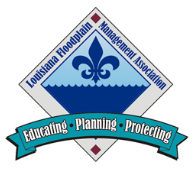 LOUISIANA FLOODPLAIN MANAGEMENT ASSOCIATIONRODNEY EDWIN EMMER AWARD NOMINATION FORMPurpose- 	Recognition of meritorious activities in Floodplain Management within the State of Louisiana.Recipient-	The recipient must be an individual, 10 years with LFMA and in Good Standing.Nomination-	Nominations for the award can be submitted by any member of LFMA.Selection-	The Selection of the recipient shall be by majority vote of the Rodney E Emmer Awards Committee.Awards Committee- The Awards Committee membership will consist of past Rodney E Emmer Recipients.Frequency and Time of Award- The award will be presented not more frequently than annually at the Conference Luncheon.Award-	The award shall be an appropriate gift (approved by the LFMA Board of Directors) and a plaque with the recipient inscribed and Mr. Emmer depicted.Name of Nominee: _____________________________________________________________Nominated By: ________________________________________________________________List Reason, Purpose, and activities for nomination: _________________________________________________________________________________________________________________________________________________________________________________________________________________________________________________________________________________________________________________________________________________________________________________________________________________________________________________________________________________________________________________________________________________________________________________________________________________________________________________________________________________________________________________________________________________________________________________________________________________________________________________________________________________________________________________________________________________________________________________________________________Add additional page(s) if needed, and provide a short BIO on the Nominee.